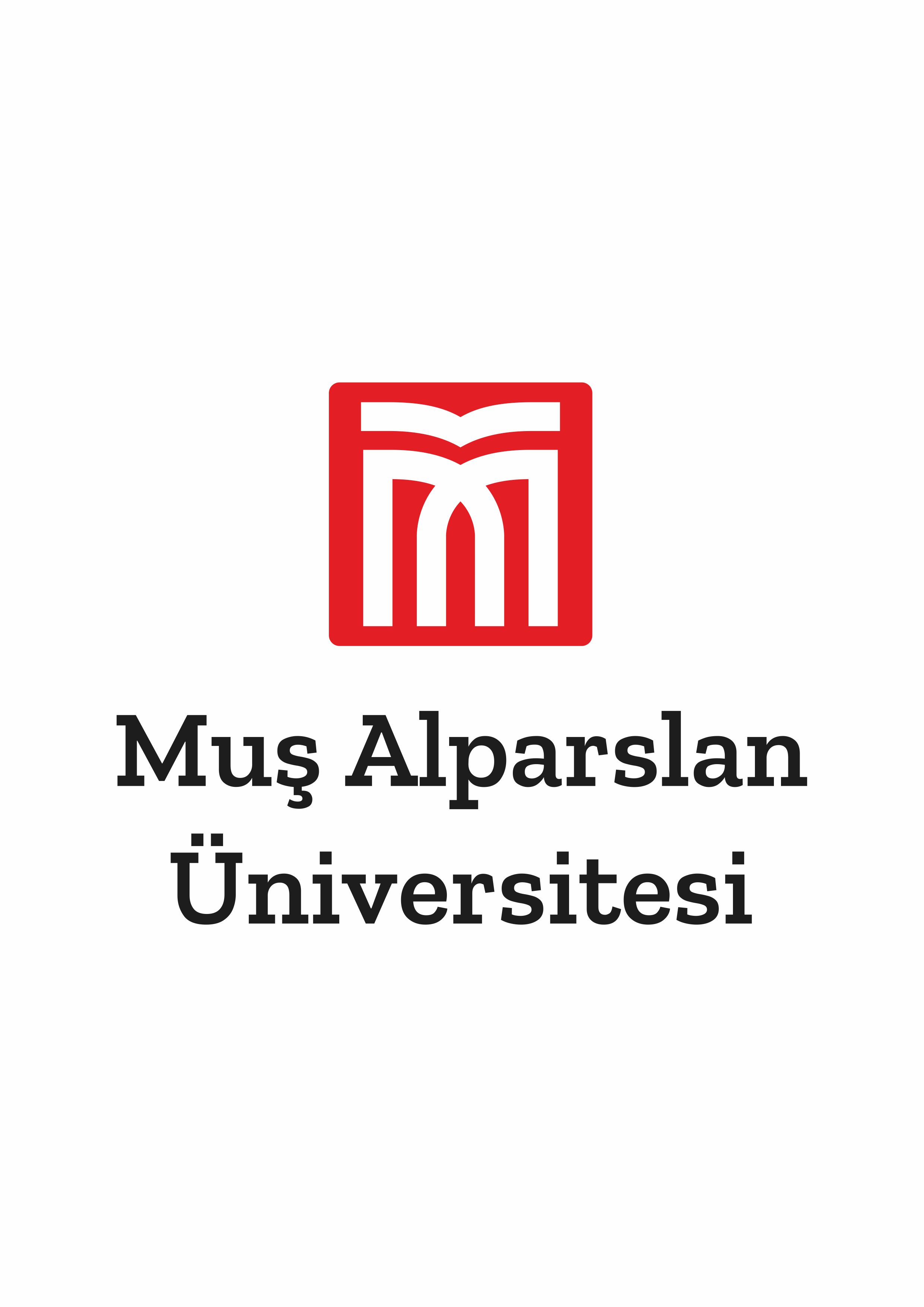  	                                               T.C.                       MUŞ ALPARSLAN ÜNİVERSİTESİ	       FEN EDEBİYAT FAKÜLTESİ DEKANLIĞI                       ………………………………….. Bölüm Başkanlığı’na ………………………..Üniversitesi …………….……..Fakültesi………………….……. Anabilim Dalı/Programı............ sınıf öğrencisiyim.Üniversitemizin 202..-202.. Öğretim Yılı …………….. dönemi için kurumlar arası yatay geçiş kontenjanlarında yer alan………………………………………………………. ABD/Programına yatay geçiş yapmak istiyorum.     İstenen evraklar ekte sunulmuş olup, müracaatımın değerlendirilmesi hususunda gereğini arz ederim	.…/…/202..                                         Adı Soyadı-İmzaEKLER1-Not Döküm Belgesi2-Ders İçerikleri3-Disiplin cezası alıp almadığına dair belge4-ÖSYM Sonuç Belgesinin Onaylı Örneği5-Öğrenci Belgesi